Распоряжение администрации Сосновского муниципального района от 26.04.2023г. № 413Об организации сельскохозяйственной ярмарки - продажи с. Долгодеревенское   В целях стимулирования предпринимательской активности и самозанятости граждан, расширения возможностей сбыта продовольственной продукции местных товаропроизводителей, более полного удовлетворения потребностей населения в продуктах питания, в соответствии с Федеральным законом от 28 декабря 2009 года N 381-ФЗ «Об основах государственного регулирования торговой деятельности в Российской Федерации», постановлением Правительства Челябинской области от 16 февраля 2011 года N 31- П «О Положении о порядке организации ярмарок и продажи товаров на них и требованиях к организации продажи товаров (выполнению работ, оказанию услуг) на ярмарках на территориях Челябинской области»:1. Организовать 5, 12, 19 и 26 мая 2023 года проведение сельскохозяйственной ярмарки-продажи по адресу: Челябинская область, Сосновский район, с. Долгодеревенское, ул. 50 лет ВЛКСМ, площадь Победы. Заезд участников ярмарки с 09-00 часов, открытие в 10-00, закрытие в 17-00. 2. Определить тип организуемой сельскохозяйственной ярмарки с.Долгодеревенское - универсальная. 3. Определить уполномоченным органом по организации сельскохозяйственной ярмарки с. Долгодеревенское Администрацию Сосновского муниципального района.4. Утвердить схему торговых рядов на сельскохозяйственной ярмарке с. Долгодеревенское (Приложение № 1).5. Управлению муниципальной службы (Т.Е. Шахова) обеспечить официальное опубликование настоящего распоряжения и размещение его на официальном сайте Сосновского муниципального района http://Сосновский74.рф.6. Организацию исполнения настоящего распоряжения возложить на начальника управления сельского хозяйства и продовольствия Администрации Сосновского муниципального района Воронкова А.Г.Исполняющий обязанности Главы района                                                                                             С.А. ЧигинцевПриложение 1к распоряжению администрацииСосновского муниципального районаот 26.04.2023 года № 413Схема расположения торговых рядов на сельскохозяйственной ярмарке-продаже 5, 12, 19 и 26 мая 2023 года(Челябинская область, Сосновский район, с. Долгодеревенское, ул. 50 Лет ВЛКСМ, площадь Победы.)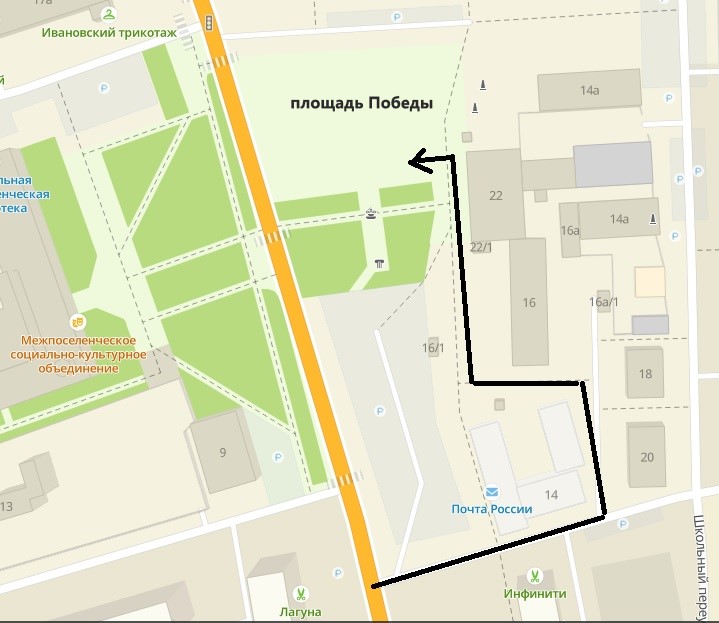 